INDICAÇÃO Nº 317/2018Sugere ao Poder Executivo Municipal, a roçagem e limpeza em área pública na extensão da Rua Cláudio Manoel da Costa, nas proximidades do nº 183, no bairro Rochelle II.Excelentíssimo Senhor Prefeito Municipal, Nos termos do Art. 108 do Regimento Interno desta Casa de Leis, dirijo-me a Vossa Excelência para sugerir que, por intermédio do Setor competente, seja realizada a roçagem e limpeza em área pública na extensão da Rua Cláudio Manoel da Costa, nas proximidades do nº 183, no bairro Rochelle II, neste município.  Justificativa:Conforme reivindicação de munícipes que procuraram por este vereador, solicito a roçagem e limpeza no referido local, devido estar intransitável a passagem de pedestres pelo local, sendo necessária a realização dos serviços acima supracitados, para normalidade da passagem de pedestres na via.Plenário “Dr. Tancredo Neves”, em 12 de Janeiro de 2.018.JESUS VENDEDOR-Vereador / Vice Presidente-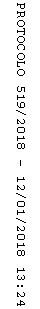 